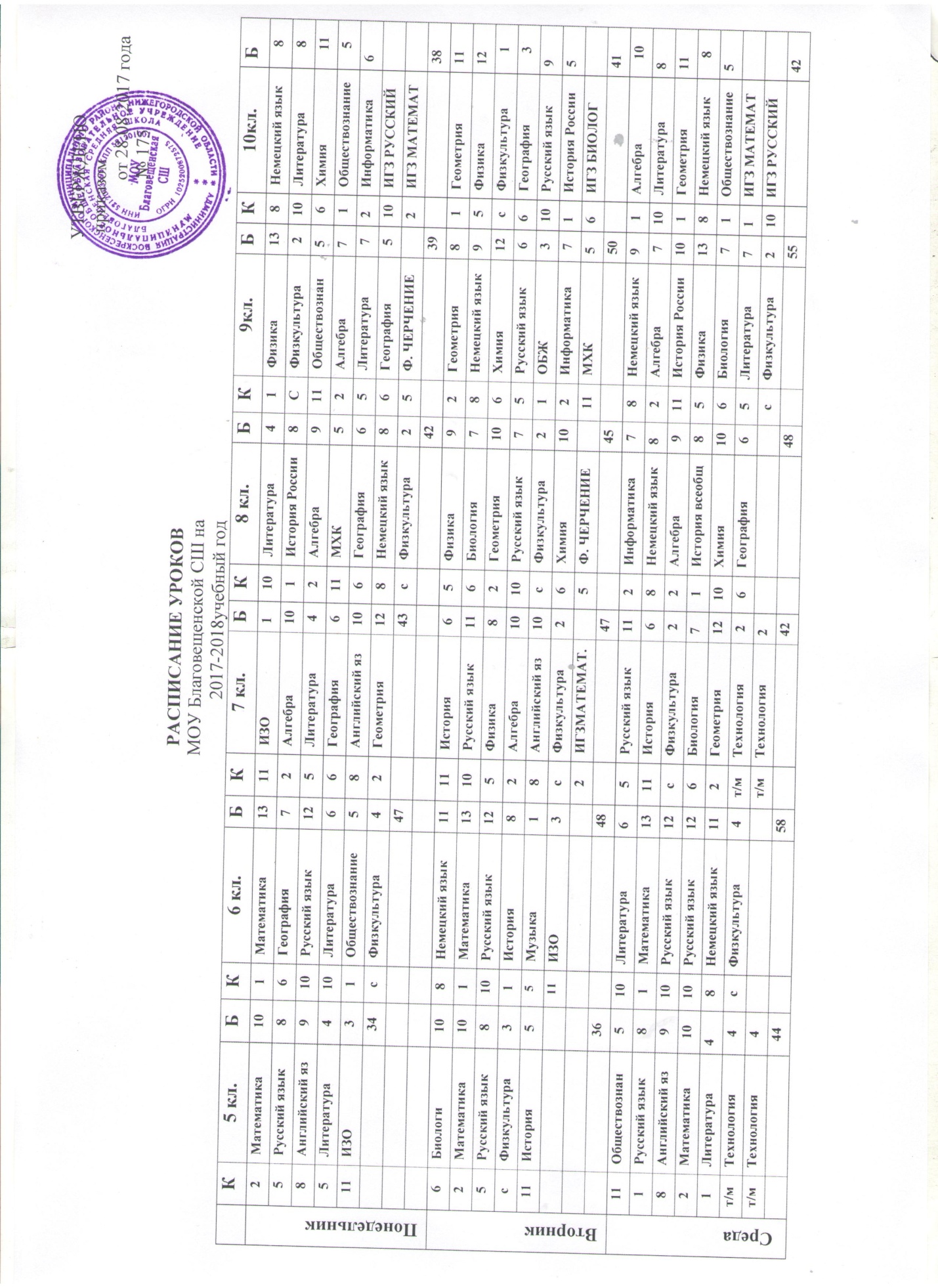 К5 кл.БК6 кл.БК7 кл.БК8 кл.БК9кл.БК10 кл.БЧетверг2Математика101Математика1311Обществознан66Биология7м/тТехнология4м/тТехнология4Четверг1Русский язык810Русский язык122Информатика45Физика96География5сФизкультура1Четверг11История56Биология81Русский язык1110Русский язык72Геометрия85Физика12Четверг10Литература41История85Физика82Геометрия1011История всеобщ106Биология7Четверг6География6м/тТехнология38Английский яз10сФизкультура22Информатика71История всеобщ5ЧетвергсФизкультура3м/тТехнология310Музыка11ОБЖ36Химия1211МХК5Четверг374739м/тТехнология11ИГЗ ОБЩЕСТВЧетверг394634Пятница5Русский язык 810Русский язык12сФизкультура22Алгебра96Биология711Алгебра10ПятницасФизкультура310Литература65Русский язык111Обществознан58Немецкий язык96География3Пятница2Математика1011Математика136География68Немецкий язык85Русский язык61ОБЖ2Пятница5Музыка2сФизкультура41ОБЖ310Русский язык72Алгебра78Немецкий язык8Пятница1ОБЖ18Английский яз112Алгебра1010Литература45Литература7сФизкультура1Пятница8Английский яз91ОБЖ25Литература432сФизкультура210Литература8Пятница33483638